Figure S3: Directed acyclic graph (DAG) to identify potential confounders for the association between redlining and breast cancer mortality.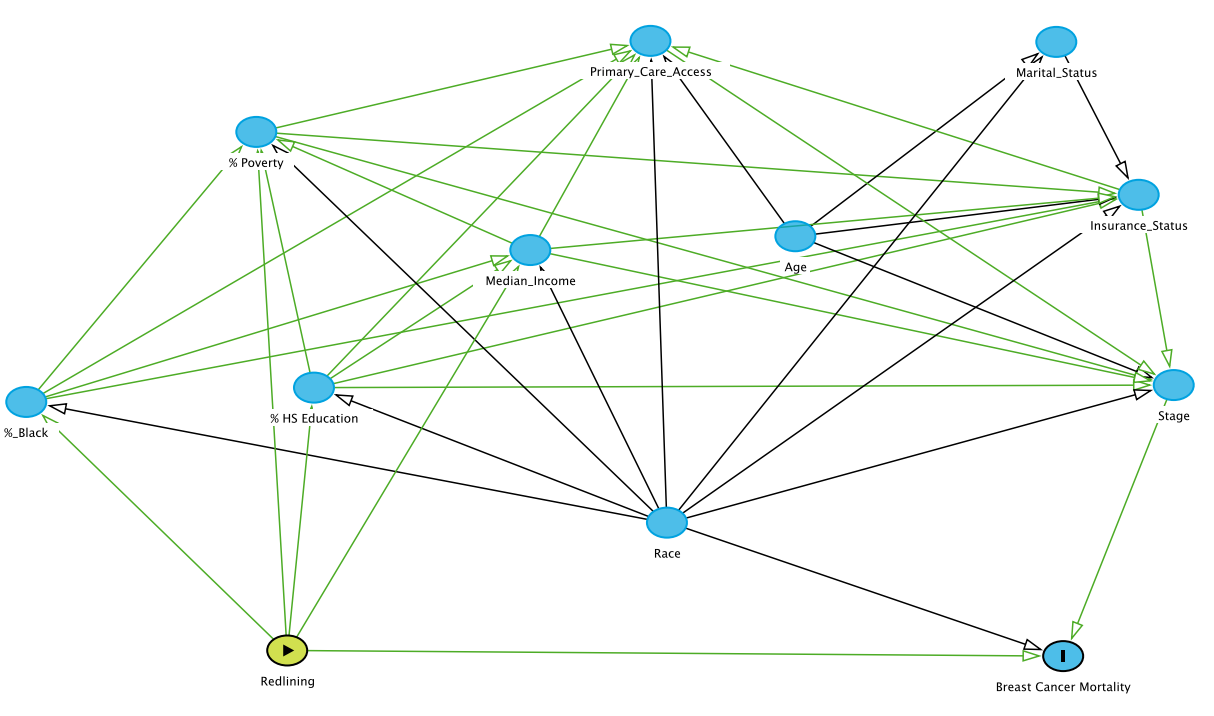 